Федеральная антимонопольная служба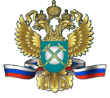 Управление КОНТРОЛЯ ПРОМЫШЛЕННОСТИ «12» января 2017 г.                                                                                  МоскваАналитический отчет по рынку оказания услуг по сертификации и испытанию систем и устройств вызова экстренных оперативных службСодержание:Общие положения.Временной интервал исследования товарного рынка.Продуктовые границы товарного рынка.Географические границы товарного рынка.Состав хозяйствующих субъектов, действующих на товарном рынке в качестве продавцов и покупателей.Объем товарного рынка и долей хозяйствующих субъектов на рынке.Уровень концентрации товарного рынка.Барьеры входа на товарный рынок.Оценка состояния конкуренции на товарном рынке.Общие положенияАнализ состояния конкуренции на рассматриваемом рынке проводится с целью установления доминирующего положения хозяйствующих субъектов, действующих на рассматриваемом товарном рынке, согласно возложенным на Федеральную антимонопольную службу (ФАС России) полномочиям по государственному контролю за соблюдением антимонопольного законодательства.Целью настоящего исследования является изучение рынка оказания услуг по сертификации и испытанию систем и устройств вызова экстренных оперативных служб и уровня конкуренции на нем и выявление возможных ограничений конкуренции.Методическую основу анализа составил Порядок проведения анализа состояния конкуренции на товарном рынке, утвержденный приказом ФАС России от 28.04.2010 № 220 «Об утверждении Порядка проведения анализа состояния конкуренции на товарном рынке» (далее - Порядок).В настоящем анализе в качестве исходной информации о рассматриваемом товарном рынке используются:- сведения, полученные от юридических лиц, в том числе сведения, представляемые покупателями услуг по сертификации и испытанию систем и устройств вызова экстренных оперативных служб – автопроизводителями, производителями телекоммуникационных блоков, в том числе в результате их выборочного опроса;- сведения, представляемые продавцами данной услуги - органов по сертификации и испытанию систем и устройств вызова экстренных оперативных служб - Автономная некоммерческая организация «Сертификационный Центр Связь-сертификат» (далее – АНО «СЦ Связь-сертификат»), ФГУП «Научно-исследовательский институт радио» (далее – ФГУП «НИИР»);- данные выборочных опросов и анкетирования хозяйствующих субъектов; - государственные стандарты и другие нормативы;- обращения физических и юридических лиц в антимонопольный орган.II. Временной интервал исследования товарного рынкаНастоящее исследование проводится в рамках возложенных на ФАС России полномочий по государственному контролю за соблюдением антимонопольного законодательства.С целью всестороннего и полного изучения сложившихся характеристик товарного рынка проводится ретроспективный анализ состояния конкуренции на рассматриваемом товарном рынке.Временным интервалом исследования рассматриваемого товарного рынка определен период с января 2015 года по февраль 2016 года.III. Продуктовые границы товарного рынкаВ качестве услуги в настоящем исследовании предварительно определены услуги по сертификации и испытанию систем и устройств вызова экстренных оперативных служб.Предварительное определение услуги проводится на основе:а) условий договора, заключенных в отношении услуги;б) нормативных актов, регулирующих соответствующую деятельность.Государственная автоматизированная информационная система «ЭРА-ГЛОНАСС» (далее - «ЭРА-ГЛОНАСС») - федеральная государственная территориально распределенная автоматизированная информационная система экстренного реагирования при авариях, обеспечивающая оперативное получение формируемой в некорректируемом виде на основе использования сигналов глобальной навигационной спутниковой системы Российской Федерации (далее - сигналы ГЛОНАСС) информации о дорожно-транспортных и об иных происшествиях на автомобильных дорогах в Российской Федерации, обработку этой информации, ее хранение и передачу в экстренные оперативные службы, а также доступ к этой информации государственных органов, органов местного самоуправления, должностных лиц, юридических лиц, физических лиц, решение иных задач в области получения, обработки, хранения и передачи информации, не связанной с дорожно-транспортными и иными происшествиями на автомобильных дорогах в Российской Федерации.«ЭРА-ГЛОНАСС» включает в себя:1) информационный ресурс;2) программно-технические средства; 3) технологическую инфраструктуру, обеспечивающую прием информации, поступившей от устройств вызова экстренных оперативных служб, и передачу этой информации в экстренные оперативные службы.Оснащение выпускаемых в обращение на территории Российской Федерации транспортных средств устройствами и системами вызова экстренных оперативных служб осуществляется производителями транспортных средств в соответствии с требованиями, предусмотренными техническим регламентом Таможенного союза «О безопасности колесных транспортных средств», принятом решением Комиссии Таможенного союза от 09.12.2011 № 877 (далее - ТР ТС 018/2011). Устройство вызова экстренных оперативных служб - устройство или система, установленные на транспортном средстве, осуществляющие определение на основе использования сигналов ГЛОНАСС координат места нахождения транспортного средства, скорости и направления его движения и обеспечивающие формирование, передачу в некорректируемом виде информации о транспортном средстве при дорожно-транспортных и иных происшествиях на автомобильных дорогах в Российской Федерации, а также двустороннюю голосовую связь транспортного средства с экстренными оперативными службами по сетям подвижной радиотелефонной связи.Устройства, системы вызова экстренных оперативных служб подлежат подтверждению соответствия в форме обязательной сертификации.Под услугой по сертификации и испытанию систем и устройств вызова экстренных оперативных служб в настоящем исследовании понимается совокупность следующих действий:подача заявителем в орган по сертификации заявки на проведение сертификации с приложением необходимой технической документации;рассмотрение заявки органом по сертификации и принятие по ней решения;проведение аккредитованной испытательной лабораторией испытаний типового образца компонента;сертификация системы менеджмента качества изготовителя;анализ результатов испытаний и сертификации системы менеджмента качества изготовителя и выдача заявителю сертификата соответствия на серийно выпускаемую продукцию.Общие технические требования к автомобильной системе вызова экстренных оперативных служб и протоколам обмена данными, связанными с предоставлением базовой услуги системой экстренного реагирования при авариях «ЭРА-ГЛОНАСС» устанавливают «ГОСТ Р 54620-2011. Национальный стандарт Российской Федерации. Глобальная навигационная спутниковая система. Система экстренного реагирования при авариях. Автомобильная система вызова экстренных оперативных служб. Общие технические требования» (утв. и введен в действие Приказом Росстандарта от 08.12.2011 № 755-ст) (далее - ГОСТ Р 54620), «ГОСТ Р 54619-2011. Национальный стандарт Российской Федерации. Глобальная навигационная спутниковая система. Система экстренного реагирования при авариях. Протоколы обмена данными автомобильной системы/устройства вызова экстренных оперативных служб с инфраструктурой системы экстренного реагирования при авариях» (утв. и введен в действие Приказом Росстандарта от 08.12.2011 № 754-ст) (далее - ГОСТ Р 54619).На соответствие автомобильной системы/устройства вызова экстренных оперативных служб требованиям ГОСТ Р 54620, ГОСТ Р 54619 применяются следующие ГОСТы:- «ГОСТ Р 55533-2013. Национальный стандарт Российской Федерации. Глобальная навигационная спутниковая система. Система экстренного реагирования при авариях. Методы испытаний модулей беспроводной связи автомобильной системы вызова экстренных оперативных служб» (утв. и введен в действие Приказом Росстандарта от 28.08.2013 № 598-ст) (далее - ГОСТ Р 55533);- «ГОСТ Р 55534-2013. Национальный стандарт Российской Федерации. Глобальная навигационная спутниковая система. Система экстренного реагирования при авариях. Методы испытаний навигационного модуля автомобильной системы вызова экстренных оперативных служб» (утв. и введен в действие Приказом Росстандарта от 28.08.2013 № 599-ст) (далее - ГОСТ Р 55534);- «ГОСТ Р 55530-2013. Национальный стандарт Российской Федерации. Глобальная навигационная спутниковая система. Система экстренного реагирования при авариях. Методы функционального тестирования автомобильной системы вызова экстренных оперативных служб и протоколов передачи данных» (утв. и введен в действие Приказом Росстандарта от 28.08.2013 № 595-ст) (далее - ГОСТ Р 55530);- «ГОСТ Р 54618-2011. Национальный стандарт Российской Федерации. Глобальная навигационная спутниковая система. Система экстренного реагирования при авариях. Методы испытаний автомобильной системы вызов экстренных оперативных служб на соответствие требованиям по электромагнитной совместимости, стойкости к климатическим и механическим воздействиям» (утв. и введен в действие Приказом Росстандарта от 08.12.2011 № 753-ст) (далее - ГОСТ Р 54618);- «ГОСТ Р 55531-2013. Национальный стандарт Российской Федерации. Глобальная навигационная спутниковая система. Система экстренного реагирования при авариях. Методы испытаний автомобильной системы вызова экстренных оперативных служб на соответствие требованиям к качеству громкоговорящей связи в кабине транспортного средства» (утв. и введен в действие Приказом Росстандарта от 28.08.2013 № 596-ст) (далее - ГОСТ Р 55531).Производители транспортных средств и производители устройств вызова экстренных оперативных служб, использующие рассматриваемую услугу в производственных целях - при производстве транспортных средств, при производстве телекоммуникационных блоков с последующей их реализаций автопроизводителям, являются основными потребителями услуги по сертификации и испытанию систем и устройств вызова экстренных оперативных служб на соответствие следующим ГОСТам (см. табл. 1).Табл. 1В зависимости от функционального назначения и целей использования автомобильной системы вызова экстренных оперативных служб, параметров ее работы определяются объекты испытания автомобильной системы вызова экстренных оперативных служб на различные характеристики, необходимых для функционирования «ЭРА-ГЛОНАСС», которые отражаются в ГОСТах на системы экстренного реагирования при авариях.По информации, представленной потребителями услуг по сертификации и испытанию систем и устройств вызова экстренных оперативных служб они не могут быть заменены другими услугами в виду следующей причины:- наличие сертифицированных систем и устройств вызова экстренных оперативных служб является обязательным требованием к колесным транспортным средствам при их выпуске в обращение и нахождении в эксплуатации на единой таможенной территории Таможенного союза ЕАЭС.Таким образом, основным фактором, определяющим выбор потребителей услуг по сертификации и испытанию систем и устройств вызова экстренных оперативных служб, является соответствие рассматриваемой услуги законодательству о техническом регулировании на территории Таможенного союза ЕАЭС - ТР ТС 018/2011.В результате анализа сопоставимых по функциональному назначению услуг установлено, что услуги, потенциально являющиеся взаимозаменяемыми с услугой по сертификации и испытанию систем и устройств вызова экстренных оперативных служб отсутствуют.Определение взаимозаменяемых услуг основывается на фактической замене услуг приобретателем или готовности приобретателя заменить одну услугу другой при потреблении (в том числе при потреблении в производственных целях), учитывая ее функциональное назначение, применение, качественные и технические характеристики, цену и другие параметры.Услуги не относятся к взаимозаменяемым, если для замены услуги другой услугой в процессе потребления требуется более года или в связи с заменой приобретатель услуги несет значительные издержки (превышающие, как правило, 10 процентов от цены услуги), и если при этом антимонопольный орган не располагает информацией о том, что такая замена имела или имеет место, а также если такая информация не представлена хозяйствующим субъектом.Мнение покупателей определяется в результате сплошного опроса покупателей на основании данных о получателях услуги, представленных органами по сертификации и испытанию систем и устройств вызова экстренных оперативных служб.Опрос потребителей рассматриваемой услуги показал, что в период с января 2015 года по февраль 2016 года при потреблении услуги по сертификации и испытанию систем и устройств вызова экстренных оперативных служб в производственных целях отсутствовала их фактическая замена на иные виды услуг. При этом ФАС России не располагает информацией о том, что такая замена имела или имеет место.При выявлении взаимозаменяемых услуг используется метод «теста гипотетического монополиста».Результаты «теста гипотетического монополиста», проведенного в соответствии с пунктом 3.9 Порядка, показали, что в случае долговременного повышения цены (дольше одного года) на 5-10% на услугу по сертификации и испытанию систем и устройств вызова экстренных оперативных служб потребители не готовы переключиться на иную услугу, и сохранят прежний объем закупок.Исходя из содержания пункта 3.9 Порядка, продуктовые границы товарного рынка расширяются таким образом, чтобы включить в себя услуги, которые приобретатели будут приобретать при вышеуказанном повышении цены, если в совокупности выполняются следующие условия: в результате указанного повышения цены приобретатели будут заменять рассматриваемую услугу другими услугами;произойдет снижение объемов продаж предварительно определенной услуги, делающее такое повышение цены невыгодным для продавца (продавцов) предварительно определенной услуги.Опрос потребителей показал, что ни одно из перечисленных условий не выполняется – приобретатели не готовы переключиться на закупку иной услуги и снижать объемы закупок рассматриваемой услуги. Потребители объясняют такой результат следующей причиной: необходимость соответствия требованиям ТР ТС 018/2011.Более того, результаты «теста гипотетического монополиста» показали, что у потребителей отсутствует возможность переключения между сертификацией систем и устройств вызова экстренных оперативных служб на соответствие различным ГОСТам, указанным в таблице 1, так как обязательная сертификация предполагает соответствие на все перечисленные ГОСТы в совокупности. С учетом значительных особенностей функционала и области применения системы вызова экстренных оперативных служб, основываясь на результатах проведенного в соответствии с пунктом 3.9 Порядка «теста гипотетического монополиста», установлено, что услугу по сертификации и испытанию систем и устройств вызова экстренных оперативных служб на соответствие требованиям определенных ГОСТов следует рассматривать как обособленные товарные рынки, продуктовыми границами которых являются:услуга по сертификации и испытанию систем и устройств вызова экстренных оперативных служб на соответствие требованиям ГОСТ Р 55533;услуга по сертификации и испытанию систем и устройств вызова экстренных оперативных служб на соответствие требованиям ГОСТ Р 55534;услуга по сертификации и испытанию систем и устройств вызова экстренных оперативных служб на соответствие требованиям ГОСТ Р 55530услуга по сертификации и испытанию систем и устройств вызова экстренных оперативных служб на соответствие требованиям ГОСТ Р 54618;услуга по сертификации и испытанию систем и устройств вызова экстренных оперативных служб на соответствие требованиям ГОСТ Р 55531.IV. Географические границы товарного рынкаПредварительными географическими границами товарного рынка определена территория Российской Федерации.Организациями, оказывающими услуги по сертификации и испытанию систем и устройств вызова экстренных оперативных служб на территории Российской Федерации являются:- АНО «СЦ Связь-сертификат», - ФГУП «НИИР».В результате анализа структуры товаропотоков установлено следующее.Территория Российской Федерации является границами территории, за пределы которой вывозится и на которую ввозится не более 10% об общего объема товарной массы на следующих рынках:услуга по сертификации и испытанию систем и устройств вызова экстренных оперативных служб на соответствие требованиям ГОСТ Р 55533, ГОСТ Р 55534, ГОСТ Р 55530, ГОСТ Р 54618, ГОСТ Р 55531.В соответствии с пунктом 4.5 Порядка ФАС России проведен опрос приобретателей рассматриваемой услуги на предмет выявления возможностей таких приобретателей закупать данную услугу за пределами предварительно определенных географических границ.Результаты «теста гипотетического монополиста», проведённого в соответствии с пунктом 4.6 Порядка, показали, что в результате повышения цены на 5-10% на рассматриваемую услугу в Российской Федерации при неизменных ценах на данную услугу за ее пределами, потребители не станут переключаться на услуги производителей из стран СНГ и дальнего зарубежья и не станут снижать объемы закупок.По информации, представленной потребителями услуг по сертификации и испытанию систем и устройств вызова экстренных оперативных служб они не могут быть заменены услугами производителей из стран СНГ и дальнего зарубежья в виду следующей причины:- в соответствии с требованием ТР ТС 018/2011 испытания типового образца продукции проводит аккредитованная испытательная лаборатория (центр); сертификат соответствия на серийно выпускаемую продукцию выдает заявителю аккредитованный орган по сертификации продукции.Согласно Договору о Евразийском экономическом союзе аккредитованные органы по оценке соответствия (в том числе органы по сертификации, испытательные лаборатории (центры)), осуществляющие работы по оценке соответствия установленным техническим регламентом Евразийского экономического союза требованиям, должны быть включены в единый реестр органов по оценке соответствия Евразийского экономического союза. В настоящее время обязательную аккредитацию имеют 2 органа по сертификации - АНО «СЦ Связь-сертификат», ФГУП «НИИР»В соответствии с пунктом 4.6 Порядка, географические границы товарного рынка расширяются таким образом, чтобы включить в себя территории, на которых приобретатели будут приобретать рассматриваемую услугу при вышеуказанном повышении цены, если в совокупности выполняются следующие условия:в результате долговременного повышения цены услуги (на 5-10 процентов) в предварительно определённых географических границах товарного рынках при неизменных ценах за пределами таких границ, приобретатели будут приобретать рассматриваемую услугу на других территориях;произойдёт снижение объёма продаж в пределах предварительно определённых географических границ товарного рынка, делающее такое повышение цены невыгодным для продавца (продавцов) расположенных в пределах таких границ товарного рынка.Выборочный опрос потребителей исследуемых в настоящем анализе товарных рынков показал, что ни одно из перечисленных условий не выполняется – приобретатели не готовы переключиться на закупку услуг из стран СНГ и дальнего зарубежья и не готовы снижать объемы закупок рассматриваемых услуг у российского производителя.Таким образом, результаты «теста гипотетического монополиста», анализ структуры товаропотоков и данные, полученные в результате опроса потребителей, позволяют определить в качестве географических границ:территорию Российской Федерации для следующих товарных рынков:	услуга по сертификации и испытанию систем и устройств вызова экстренных оперативных служб на соответствие требованиям ГОСТ Р 55533, ГОСТ Р 55534, ГОСТ Р 55530, ГОСТ Р 54618, ГОСТ Р 55531.V. Состав хозяйствующих субъектов, действующих на товарном рынке в качестве продавцов и покупателейНа российском рынке услуг по сертификации и испытанию систем и устройств вызова экстренных оперативных служб присутствуют следующие производители:1) АНО «СЦ Связь-сертификат» (место нахождения: ул. Истринская, д. 8, корп. 3, этаж 1, помещение ХШ2, Москва, 121467) – оказывает услуги по сертификации и испытанию систем и устройств вызова экстренных оперативных служб на соответствие требованиям ГОСТ Р 55533, ГОСТ Р 55534, ГОСТ Р 55530, ГОСТ Р 54618, ГОСТ Р 55531. 2) ФГУП «НИИР» (место нахождения: ул. Казакова, д. 16, Москва, 105064) – оказывает услуги по сертификации и испытанию систем и устройств вызова экстренных оперативных служб на соответствие требованиям ГОСТ Р 55533, ГОСТ Р 55534, ГОСТ Р 55530, ГОСТ Р 54618, ГОСТ Р 55531.В качестве потребителей услуг по сертификации и испытанию систем и устройств вызова экстренных оперативных служб выступают производители колесных транспортных средств и производители устройств вызова экстренных оперативных служб, использующие рассматриваемую услугу в целях производства транспортных средств и производства устройств вызова экстренных оперативных служб с последующей реализацией автопроизводителям.Количество выявленных хозяйствующих субъектов, действующих на рассматриваемых товарных рынках, основано на всей доступной информации и не может быть расширено за счёт информации о хозяйствующих субъектах, которой обладают покупатели и продавцы. VI. Объем товарного рынка и доли хозяйствующих субъектов на рынкеВ соответствии с п. 6.1 и 6.2 Порядка, основным показателем для расчета объема рассматриваемого товарного рынка является объем продаж (поставок) данной услуги хозяйствующими субъектами, действующими на рассматриваемом товарном рынке в установленных географических границах. Объемы продаж (реализации) услуг по сертификации и испытанию систем и устройств вызова экстренных оперативных служб на территории Российской Федерации в натуральном выражении представлены в Таблицах № 2-6.В соответствии с данными, представленными в Таблицах № 2-6, установлено следующее:Таблица № 2. Доли хозяйствующих субъектов на рынке услуг по сертификации и испытанию систем и устройств вызова экстренных оперативных служб на соответствие требованиям ГОСТ Р 55533, в Российской Федерации.Таблица № 3. Доли хозяйствующих субъектов на рынке услуг по сертификации и испытанию систем и устройств вызова экстренных оперативных служб на соответствие требованиям ГОСТ Р 55530, в Российской Федерации.Таблица № 4. Доли хозяйствующих субъектов на рынке услуг по сертификации и испытанию систем и устройств вызова экстренных оперативных служб на соответствие требованиям ГОСТ Р 54618, в Российской Федерации.Таблица № 5. Доли хозяйствующих субъектов на рынке услуг по сертификации и испытанию систем и устройств вызова экстренных оперативных служб на соответствие требованиям ГОСТ Р 55531, в Российской Федерации.Таблица № 6. Доли хозяйствующих субъектов на рынке услуг по сертификации и испытанию систем и устройств вызова экстренных оперативных служб на соответствие требованиям ГОСТ Р 55534, в Российской Федерации.В ходе проведения анализа состояния конкурентной среды на рассматриваемых товарных рынках, установлено, что в период с января 2015 года по февраль 2016 года доля АНО «СЦ «Связь-сертификат» составила 100% на следующем товарном рынке:рынок услуг по сертификации и испытанию систем и устройств вызова экстренных оперативных служб на соответствие требованиям ГОСТ Р 55531.VII. Уровень концентрации товарного рынкаДля определения уровня концентрации на рассматриваемых товарных рынках используются коэффициент рыночной концентрации(CR), и индекс рыночной концентрации Герфиндаля-Гиршмана (HHI):а) коэффициент рыночной концентрации (Crn) – сумма долей на товарном рынке (выраженных в процентах) определенного числа (n) крупнейших хозяйствующих субъектов, действующих на данном рынке (Таблица 7).Таблица 7. Коэффициент рыночной концентрации крупнейших хозяйствующих субъектов, действующих на рынках услуг по сертификации и испытанию систем и устройств вызова экстренных оперативных служб на соответствие требованиям ГОСТ Р 55533, ГОСТ Р 55534, ГОСТ Р 55530, ГОСТ Р 54618, ГОСТ Р 55531, в рассматриваемый период (январь 2015 г. – февраль 2016 г.).б) индекс рыночной концентрации Герфиндаля-Гиршмана - сумма квадратов долей на товарном рынке (выраженных в процентах) всех хозяйствующих субъектов, действующих на данном рынке (Таблица 8). Таблица 8. Коэффициент Герфиндаля-Гиршмана рынков услуг по сертификации и испытанию систем и устройств вызова экстренных оперативных служб на соответствие требованиям ГОСТ Р 55533, ГОСТ Р 55534, ГОСТ Р 55530, ГОСТ Р 54618, ГОСТ Р 55531, в рассматриваемый период (январь 2015 г. – февраль 2016 г.).Таким образом, 70% <= СR <= 100%; 2000 <= HHI <= 10000, следовательно, уровни концентрации рассматриваемых товарных рынков является высокими.Учитывая, что уровни концентрации рассматриваемых товарных рынков являются высокими, рассматриваемые товарные рынки в географических границах Российской Федерации являются высококонцентрированными с неразвитой конкурентной средой.VIII. Барьеры входа на товарный рынокВ результате анкетирования производителей услуг по сертификации и испытанию систем и устройств вызова экстренных оперативных служб на территории Российской Федерации установлены следующие барьеры входа на данный рынок:Доступ на рассматриваемые товарные рынки затруднен по следующим причинам:Необходимость осуществления значительных капиталовложений (300 000 000 руб.) при длительном сроке окупаемости этих вложений (5 лет).Специализированное дорогостоящее испытательное оборудование, уникальное оборудование собственной разработки, средства измерений, вспомогательное оборудование, электроэнергия, автоматизированные рабочие места, высококвалифицированные специалисты, помещение площадью не менее 400 кв.м.Ограниченный доступ потенциальных участников к необходимому для оказания рассматриваемой услуги оборудованию ввиду высокой стоимости оборудования, работ по аккредитации, отсутствия высококвалифицированного персонала на рынке труда.Наличие преимуществ хозяйствующих субъектов, действующих на рынке оказания услуги перед потенциальными участниками данного товарного рынка в виде доступа к необходимым ресурсам и опыту работы в данной области.Наличие издержек для получателей услуги, связанные со сменой продавца, в результате предоставления скидок постоянным приобретателям и заключения долгосрочных контрактов.Обязательная аккредитация органа по сертификации и испытательной лаборатории (центра).Таким образом, рассматриваемые рынки характеризуются значительными барьерами, которые являются факторами и обстоятельствами экономического и административного характера, препятствующими вхождению новых хозяйствующих субъектов на рассматриваемые товарные рынки и конкурированию с уже действующими на нем хозяйствующими субъектами. IX. Оценка состояния конкуренции на товарном рынкеПроведённый анализ состояния конкуренции на рассматриваемых товарных рынках показал следующее.Исследуемые товарные рынки принадлежат к рынкам с неразвитой конкуренцией и являются рынками, на которых действует хозяйствующий субъект – АНО «СЦ Связь-сертификат», занимающий доминирующее положение.Рассматриваемые товарные рынки характеризуются наличием значительных экономических и административных барьеров, препятствующих входу на данные рынки новых хозяйствующих субъектов. ХарактеристикиГОСТы на автомобильные системы вызова экстренных оперативных службГОСТы на автомобильные системы вызова экстренных оперативных службГОСТы на автомобильные системы вызова экстренных оперативных службГОСТы на автомобильные системы вызова экстренных оперативных службГОСТы на автомобильные системы вызова экстренных оперативных службХарактеристикиГОСТ Р 55533ГОСТ Р 55534ГОСТ Р 55530ГОСТ Р 54618ГОСТ Р 55531Объект испытания модуль беспроводной связинавигационный модульфункциональные требования; реализация протоколов обмена даннымиэлектромагнитная совместимость, стойкость к климатическим и механическим воздействиямкачество громкоговорящей связи в кабине транспортного средстваНаименование предприятияВсего за рассматриваемый период (2015- февраль 2016 гг.)Всего за рассматриваемый период (2015- февраль 2016 гг.)Наименование предприятияОбъем реализации на рынке РФ, шт.Доля на рынке РФ, %АНО «СЦ Связь-сертификат»982ФГУП «НИИР»218Всего11100,0Наименование предприятияВсего за рассматриваемый период (2015- февраль 2016 гг.)Всего за рассматриваемый период (2015- февраль 2016 гг.)Наименование предприятияОбъем реализации на рынке РФ, шт.Доля на рынке РФ, %АНО «СЦ Связь-сертификат»1286ФГУП «НИИР»214Всего14100,0100,0%Наименование предприятияВсего за рассматриваемый период (2015- февраль 2016 гг.)Всего за рассматриваемый период (2015- февраль 2016 гг.)Наименование предприятияОбъем реализации на рынке РФ, шт.Доля на рынке РФ, %АНО «СЦ Связь-сертификат»861,5ФГУП «НИИР»538,5Всего13100,0Наименование предприятияВсего за рассматриваемый период (2015- февраль 2016 гг.)Всего за рассматриваемый период (2015- февраль 2016 гг.)Наименование предприятияОбъем реализации на рынке РФ, шт.Доля на рынке РФ, %АНО «СЦ Связь-сертификат»26100ФГУП «НИИР»--Всего26100Наименование предприятияВсего за рассматриваемый период (2015- февраль 2016 гг.)Всего за рассматриваемый период (2015- февраль 2016 гг.)Наименование предприятияОбъем реализации на рынке РФ, шт.Доля на рынке РФ, %АНО «СЦ Связь-сертификат»1387ФГУП «НИИР»213Всего15100РынокКоэффициент рыночной концентрации за рассматриваемый период (2015- февраль 2016 гг.)Рынок услуг по сертификации и испытанию систем и устройств вызова экстренных оперативных служб на соответствие требованиям ГОСТ Р 55533100%Рынок услуг по сертификации и испытанию систем и устройств вызова экстренных оперативных служб на соответствие требованиям ГОСТ Р 55530100%Рынок услуг по сертификации и испытанию систем и устройств вызова экстренных оперативных служб на соответствие требованиям ГОСТ Р 54618100%Рынок услуг по сертификации и испытанию систем и устройств вызова экстренных оперативных служб на соответствие требованиям ГОСТ Р 55531100%Рынок услуг по сертификации и испытанию систем и устройств вызова экстренных оперативных служб на соответствие требованиям ГОСТ Р 55534100%РынокКоэффициент рыночной концентрации за рассматриваемый период (2015- февраль 2016 гг.)Рынок услуг по сертификации и испытанию систем и устройств вызова экстренных оперативных служб на соответствие требованиям ГОСТ Р 555337048Рынок услуг по сертификации и испытанию систем и устройств вызова экстренных оперативных служб на соответствие требованиям ГОСТ Р 555307592Рынок услуг по сертификации и испытанию систем и устройств вызова экстренных оперативных служб на соответствие требованиям ГОСТ Р 546185264,5Рынок услуг по сертификации и испытанию систем и устройств вызова экстренных оперативных служб на соответствие требованиям ГОСТ Р 5553110000Рынок услуг по сертификации и испытанию систем и устройств вызова экстренных оперативных служб на соответствие требованиям ГОСТ Р 555347738